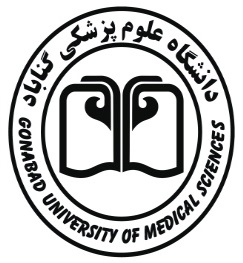 دانشگاه علوم پزشکی و خدمات بهداشتی درمانی گنابادمدیریت امور پژوهشیبرنامه کارگاه:  پژوهش های کیفی (25/11/96)مدیریت و تدریس:دکتر شهلا خسروان- دکتر نرجس بحریزمانموضوعمجری8:10-8قرآنقاری8:30-8:10خیر مقدم و تبیین اهداف کارگاهدکتر سید علی سجادی9:15-8:30مبانی نظری و فلسفی و اهمیت مطالعات کیفیدکتر خسروان10-9:15انواع مطالعات کیفیدکتر بحری10:15-10پذیرایی-10:45-10:15نحوه طراحی سوالات در مطالعات کیفیدکتر بحری11:30-10:45روش های جمع آوری داده های کیفیدکتر بحری12:30-11:30نماز ونهار-13:30-12:30روش تحلیل داده های کیفیدکتر خسروان14-13:30کارگروهی و عملی(کدگذاری و طبقه بندی)مدرس و شرکت کنندگان14:30-14سنجش روایی و پایایی داده های کیفیدکتر بحری15-14:30پذیرایی و استراحت-16-15گزارش یافته های کیفیدکتر خسروان16:30-16جمع بندی و اختتامیهمدرس و شرکت کنندگان